CUADROS DE BONOS EN DOLARES – 09/03/2020SOBERANOS EN DÓLARESPRECIS EN PESOS($ 81,6744) 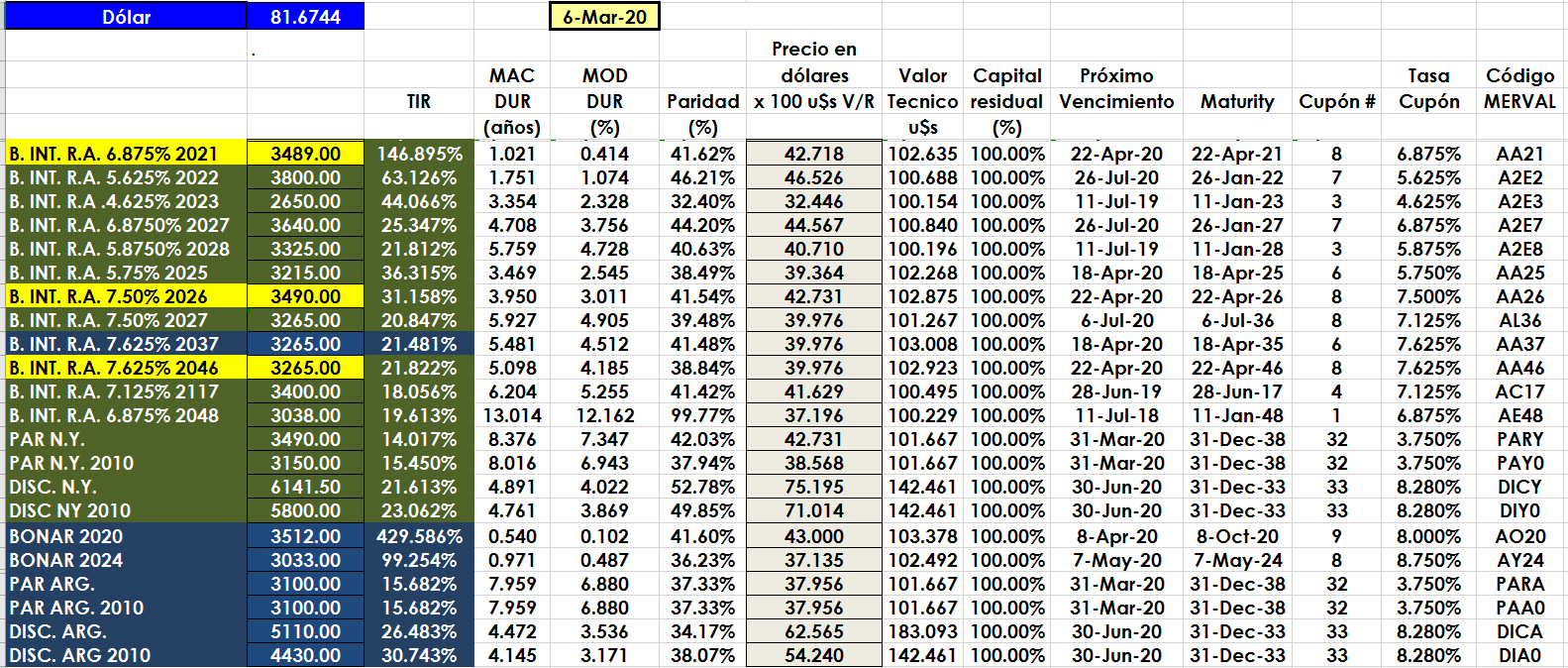 PRECIOS EN DÓLARES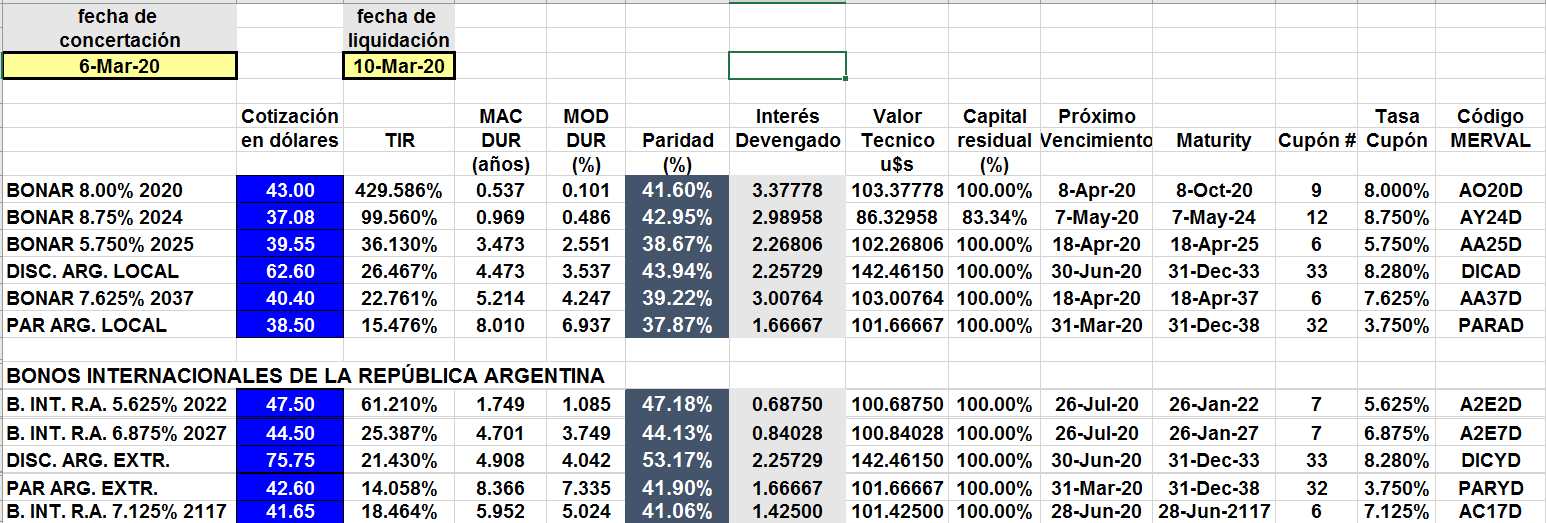 